MEDIA RELATIONS DI PUBLIC RELATIONS PT POS INDONESIA (PERSERO)Studi Deskriptif Kualitatif Media Relations di Public Relations PT Pos Indonesia (Persero)MEDIA RELATIONS IN PUBLIC RELATIONS PT POS INDONESIA (PERSERO)Descriptive Qualitative Research Of Media Relations In Public Relations PT Pos Indonesia (Persero)Oleh :Nur Kartika Santoso122050245SKRIPSIUntuk Memperoleh Gelar Sarjana Pada Program Studi Ilmu Komunikasi Fakultas Ilmu Sosial dan Ilmu Politik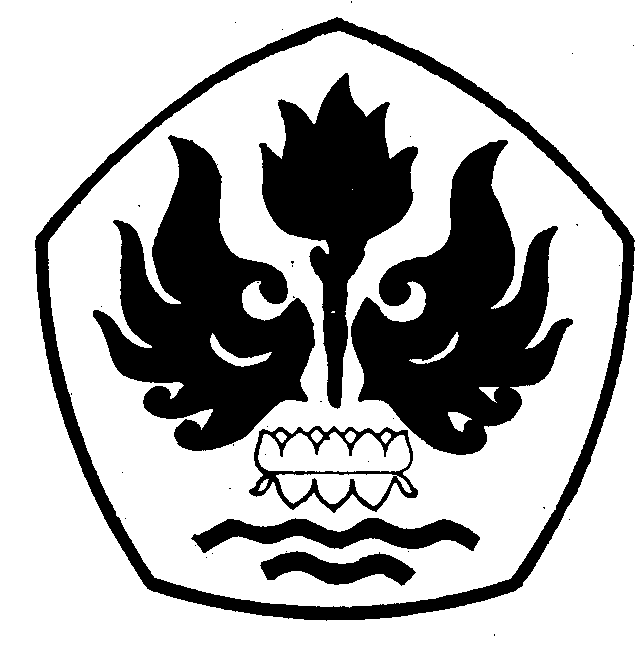 FAKULTAS ILMU SOSIAL DAN ILMU POLITIKUNIVERSITAS PASUNDAN BANDUNG2016